«Об утверждении плана по противодействию коррупции                                                в сельском поселении  Еремеевский   сельсовет муниципального района  Чишминский район Республики Башкортостана 2021 год»     Руководствуясь Федеральным законом от 25.12.2008г. № 273-ФЗ                    «О противодействии коррупции», Федеральным законом от 17 июля 2009года № 172-ФЗ «Об антикоррупционной экспертизе нормативных правовых актов и   проектов нормативных правовых актов»,  №131-ФЗ «Об общих принципах организации местного самоуправления в Российской Федерации», Указом Президента Российской Федерации от 16 августа 2021 г. № 478 “О Национальном плане противодействия коррупции на 2021 - 2024 годы”, Администрация сельского поселения Еремеевский  сельсовет муниципального района  Чишминский район Республики БашкортостанПОСТАНОВЛЯЕТ:1.     Утвердить План мероприятий по противодействию коррупции в сельском поселении Еремеевский  сельсовет муниципального района  Чишминский  район Республики Башкортостан на 2021 год, согласно приложению.2.     Обнародовать настоящее постановление на информационном стенде в здании администрации сельского поселения Еремеевский  сельсовет муниципального района Чишминский район Республики Башкортостан по адресу: с.Еремеево,  ул. Центральная д.18 и на официальном сайте http://еремеевский.рф/.3.     Контроль за исполнением настоящего  постановления оставляю за собой.Глава сельского поселения Еремеевский  сельсоветмуниципального  района Чишминский район Республики Башкортостан:                                                        Х.Ш.Исмагилов  Приложение к постановлению  администрации сельского поселения Еремеевский  сельсовет муниципального района Чишминский район Республики Башкортостан                                                                                          от «28» декабря 2020г № 90ПЛАНМЕРОПРИЯТИЙ ПО ПРОТИВОДЕЙСТВИЮ КОРРУПЦИИ СЕЛЬСКОГО ПОСЕЛЕНИЯ ЕРЕМЕЕВСКИЙ СЕЛЬСОВЕТ МУНИЦИПАЛЬНОГО РАЙОНА ЧИШМИНСКИЙ РАЙОН РЕСПУБЛИКИ БАШКОРТОСТАН НА 2021 ГОД.БаШКортостан РеспубликАҺыШишмӘ районыМУНИЦИПАЛЬ РАЙОНЫныҢӢӘРМИ АУЫЛ СОВЕТЫауыл биЛӘмӘҺехакимиӘте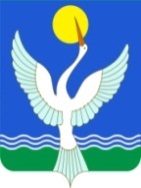 администрацияСЕЛЬСКОГО ПОСЕЛЕНИЯЕРЕМЕЕВСКИЙ сельсоветМУНИЦИПАЛЬНОГО РАЙОНАЧишминскИЙ район РеспубликИ Башкортостан               КАРАР           «28» декабрь  2020 й.№ 90ПОСТАНОВЛЕНИЕ«28» декабря 2020 г.№ П/ПСодержание мероприятийИсполнители Сроки исполнения12341Разработка и принятие нормативно-правовых актов в сфере противодействия коррупцииАдминистрация сельского поселения Еремеевский сельсоветПо мере необходимости2Проведение антикоррупционной экспертизы нормативных правовых актов и проектов нормативных правовых актов сельского поселения Еремеевский сельсовет. Обеспечение устранения выявленных коррупциогенных факторовАдминистрация сельского поселения Еремеевский сельсоветПостоянно 3Проведение анализа соблюдения запретов, ограничений и требований, установленных в целях противодействия коррупции, в том числе касающихся получения подарков отдельными категориями лиц, выполнения иной оплачиваемой работы, обязанности уведомлять об обращениях в целях склонения к совершению коррупционных правонарушенийАдминистрация сельского поселения Еремеевский сельсоветПостоянно4Проведение мероприятий, направленных на обеспечение исполнения требования о заполнении с 1 января 2021 года с использованием специального программного обеспечения «Справки БК», справок о своих доходах, расходах, об имуществе и обязательствах имущественного характера, о доходах, расходах и обязательствах имущественного характера своих супругов и несовершеннолетних  детей, всеми лицами, претендующими на замещение должностей или замещающими должности, осуществление полномочий по которым влечет за собой обязанность представлять указанные сведенияАдминистрация сельского поселения Еремеевский сельсоветДо 31 декабря 2021 г.5Проведение анализа сведений о доходах, расходах, об имуществе и обязательствах имущественного характера, представленных лицами, замещающими должности муниципальной службы.Проведение анализа сведений ( в части, касающейся профилактики коррупционных правонарушений), представленных кандидатами на должности в органах местного самоуправления.Администрация сельского поселения Еремеевский сельсоветАдминистрация сельского поселения Еремеевский сельсоветВ ходе декларационной компании По мере необходимости6Организация проведения оценки коррупционных рисков, возникающих при наличии полномочий, и внесение уточнений в перечень должностей муниципальной службы, замещение которых связано с коррупционными рискамиАдминистрация сельского поселения Еремеевский сельсовет3 квартал 2021 года7Принятие мер, направленных на повышение эффективности контроля за соблюдением лицами, замещающими должности муниципальной службы требований законодательства РФ о противодействии коррупцииАдминистрация сельского поселения Еремеевский сельсоветПостоянно